Computational Biology Occupations 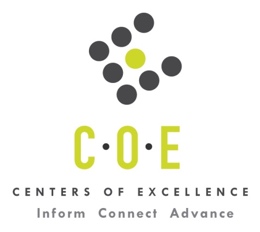 Labor Market Information Report Las Positas CollegePrepared by the San Francisco Bay Center of Excellence for Labor Market ResearchNovember 2020RecommendationBased on all available data, there appears to be an undersupply of Computational Biology workers compared to the demand for this cluster of occupations in the Bay region and in the East Bay sub-region (Alameda and Contra Costa Counties). There is a projected annual gap of about 3,071 students in the Bay region and 814 students in the East Bay Sub-Region.IntroductionThis report provides student outcomes data on employment and earnings for TOP 0430.00-Biotechnology and Biomedical Technology programs in the state and region. It is recommended that these data be reviewed to better understand how outcomes for students taking courses on this TOP code compare to potentially similar programs at colleges in the state and region, as well as to outcomes across all CTE programs at Las Positas College and in the region. This report profiles Computational Biology Occupations in the 12 county Bay region and in the East Bay sub-region for a proposed new program at Las Positas College.Occupational DemandTable 1. Employment Outlook for Computational Biology Occupations in Bay RegionSource: EMSI 2020.3Bay Region includes Alameda, Contra Costa, Marin, Monterey, Napa, San Benito, San Francisco, San Mateo, Santa Clara, Santa Cruz, Solano and Sonoma CountiesTable 2. Employment Outlook for Computational Biology Occupations in East Bay Sub-RegionSource: EMSI 2020.3East Bay Sub-Region includes Alameda and Contra Costa CountiesJob Postings in Bay Region and East Bay Sub-RegionTable 3. Number of Job Postings by Occupation for latest 12 months (October 2019 - September 2020)Source: Burning GlassTable 4a. Top Job Titles for Computational Biology Occupations for latest 12 months (October 2019 - September 2020) Bay RegionTable 4b. Top Job Titles for Computational Biology Occupations for latest 12 months (October 2019 - September 2020) East Bay Sub-RegionSource: Burning GlassIndustry ConcentrationTable 5. Industries hiring Computational Biology Workers in Bay RegionSource: EMSI 2020.3Table 6. Top Employers Posting Computational Biology Occupations in Bay Region and East Bay Sub-Region (October 2019 - September 2020)Source: Burning GlassEducational SupplyThere are nine (9) community colleges in the Bay Region issuing 177 awards on average annually (last 3 years ending 2018-19) on TOP 0430.00-Biotechnology and Biomedical Technology. There are five (5) colleges in the East Bay Sub-Region issuing 85 awards on average annually (last 3 years) on this TOP code.There are three (3) other institutions in the Bay Region issuing 96 Bachelor’s Degrees on TOP 0430.00-Biotechnology and Biomedical Technology. There is one (1) other institution in the East Bay Sub-Region issuing one (1) Bachelor’s Degree on this TOP code.Table 7a. Community College Awards on TOP 0430.00-Biotechnology and Biomedical Technology in Bay RegionSource: Data Mart Note: The annual average for awards is 2016-17 to 2018-19.Table 7b. Bachelor’s Degree Awards on TOP 0430.00-Biotechnology and Biomedical Technology in Bay RegionSource: Data Mart Note: The annual average for awards is 2014-15 to 2016-17.Gap AnalysisBased on the data included in this report, there is a large labor market gap in the Bay region with 3,344 annual openings for the Computational Biology occupational cluster and 273 annual (3-year average) awards for an annual undersupply of 3,071 students. In the East Bay Sub-Region, there is also a gap with 900 annual openings and 86 annual (3-year average) awards for an annual undersupply of 814 students.Student OutcomesTable 8. Four Employment Outcomes Metrics for Students Who Took Courses on TOP 0430.00-Biotechnology and Biomedical TechnologySource: Launchboard Pipeline (version available on (10/22/20)Skills, Certifications and EducationTable 9. Top Skills for Computational Biology Occupations in Bay Region (October 2019 - September 2020)Source: Burning GlassTable 10. Certifications for Computational Biology Occupations in Bay Region (October 2019 - September 2020)Note: 79% of records have been excluded because they do not include a certification. As a result, the chart below may not be representative of the full sample.Source: Burning GlassTable 11. Education Requirements for Computational Biology Occupations in Bay Region Source: Burning GlassMethodologyOccupations for this report were identified by use of skills listed in O*Net descriptions and job descriptions in Burning Glass. Labor demand data is sourced from Economic Modeling Specialists International (EMSI) occupation data and Burning Glass job postings data. Educational supply and student outcomes data is retrieved from multiple sources, including CTE Launchboard and CCCCO Data Mart.SourcesO*Net OnlineLabor Insight/Jobs (Burning Glass) Economic Modeling Specialists International (EMSI)  CTE LaunchBoard www.calpassplus.org/Launchboard/ Statewide CTE Outcomes SurveyEmployment Development Department Unemployment Insurance DatasetLiving Insight Center for Community Economic DevelopmentChancellor’s Office MIS systemContactsFor more information, please contact:Doreen O’Donovan, Research Analyst, for Bay Area Community College Consortium (BACCC) and Centers of Excellence (CoE), doreen@baccc.net or (831) 479-6481John Carrese, Director, San Francisco Bay Center of Excellence for Labor Market Research, jcarrese@ccsf.edu or (415) 267-6544Biological Technicians (19-4021): Assist biological and medical scientists in laboratories.  Set up, operate, and maintain laboratory instruments and equipment, monitor experiments, make observations, and calculate and record results.  May analyze organic substances, such as blood, food, and drugs.Entry-Level Educational Requirement: Bachelor's degreeTraining Requirement: NonePercentage of Community College Award Holders or Some Postsecondary Coursework: 35%Inspectors, Testers, Sorters, Samplers, and Weighers (51-9061): Inspect, test, sort, sample, or weigh nonagricultural raw materials or processed, machined, fabricated, or assembled parts or products for defects, wear, and deviations from specifications.  May use precision measuring instruments and complex test equipment.Entry-Level Educational Requirement: High school diploma or equivalentTraining Requirement: Moderate-term on-the-job trainingPercentage of Community College Award Holders or Some Postsecondary Coursework: 37%Life, Physical, and Social Science Technicians, All Other (19-4099): All life, physical, and social science technicians not listed separately.Entry-Level Educational Requirement: Associate's degreeTraining Requirement: NonePercentage of Community College Award Holders or Some Postsecondary Coursework: 34%Clinical Laboratory Technologists and Technicians (29-2018): Perform routine medical laboratory tests for the diagnosis, treatment, and prevention of disease. May work under the supervision of a medical technologist.Entry-Level Educational Requirement: Bachelor's degreeTraining Requirement: NonePercentage of Community College Award Holders or Some Postsecondary Coursework: 0%Medical Equipment Repairers (49-9062): Test, adjust, or repair biomedical or electromedical equipment.Entry-Level Educational Requirement: Associate's degreeTraining Requirement: Moderate-term on-the-job trainingPercentage of Community College Award Holders or Some Postsecondary Coursework: 49%Occupation 2019 Jobs2024 Jobs5-Yr Change5-Yr % Change5-Yr Open-ingsAverage Annual Open-ings25% Hourly WageMedian Hourly WageBiological Technicians 3,295  3,711 41713% 2,266  453 $22.90$28.78Inspectors, Testers, Sorters, Samplers, and Weighers 14,189  13,569 -620-4% 8,764  1,753 $17.02$21.98Life, Physical, and Social Science Technicians, All Other 2,780  2,982 2027% 1,921  384 $21.85$28.17Clinical Laboratory Technologists and Technicians 6,487  7,463 97615% 3,170  634 $23.39$29.87Medical Equipment Repairers 984  1,035 505% 597  119 $20.64$29.65TOTAL 27,735  28,759 1,0244% 16,717  3,344 $19.82$25.52Occupation 2019 Jobs2024 Jobs5-Yr Change5-Yr % Change5-Yr Open-ingsAverage Annual Open-ings25% Hourly WageMedian Hourly WageBiological Technicians 622  733 11118% 468  94 $20.14$25.28Inspectors, Testers, Sorters, Samplers, and Weighers 3,956  3,856 -101-3% 2,450  490 $16.26$20.76Life, Physical, and Social Science Technicians, All Other 777  815 385% 513  103 $19.52$24.48Clinical Laboratory Technologists and Technicians 2,231  2,422 1929% 924  185 $21.89$27.91Medical Equipment Repairers 238  254 167% 146  29 $21.30$28.33TOTAL 7,823  8,080 2563% 4,501  900 $18.65$23.76OccupationBay RegionEast Bay Sub-RegionInspectors, Testers, Sorters, Samplers, and Weighers4,6511,676Medical and Clinical Laboratory Technicians4,2661,285Quality Control Analysts2,704832Biological Technicians1,506312Medical Equipment Repairers399148Life, Physical, and Social Science Technicians, All Other6518Remote Sensing Technicians268Precision Agriculture Technicians102   TOTAL13,6274,281Common TitleBayCommon TitleBayLaboratory Technician714Warehousing Sorter113Quality Inspector362Qc Technician109Research Associate257Qc Inspector102Quality Assurance Technician252Quality Assurance Inspector97Telemetry248Research Associate II93Quality Control Inspector248Sorter84Quality Assurance Specialist220Quality Analyst84Laboratory Assistant202Quality Systems Specialist67Test Engineer162Research Associate I66Crisis Rates Telemetry159Qc Analyst II56Warehousing Sorter Seasonal143Qc Analyst56Quality Control Technician143Quality Assurance/Qc Inspector53Product Tester Home - Req128Quality Specialist50Quality Technician114Laboratory Technician II48Common TitleEast BayCommon TitleEast BayLaboratory Technician216Sorter42Quality Inspector152Product Tester Home - Req40Quality Control Inspector98Quality Technician35Quality Assurance Technician96Test Engineer31Telemetry81Quality Systems Specialist31Laboratory Assistant75Quality Assurance Inspector30Warehousing Sorter Seasonal72Quality Control26Qc Technician60Laboratory Assistant II24Quality Control Technician55Inspection Coordinator23Quality Assurance Specialist55Laboratory Technician II21Crisis Rates Telemetry54Laboratory Technician I21Research Associate50Qc Analyst20Warehousing Sorter47Research Associate II18Qc Inspector43Quality Inspector II16Industry – 6 Digit NAICS (No. American Industry Classification) CodesJobs in Industry (2019)Jobs in Industry (2024)% Change (2019-24)% Occupation Group in Industry (2019)Research and Development in the Physical, Engineering, and Life Sciences (except Nanotechnology and Biotechnology)2,386 2,657 11%9%General Medical and Surgical Hospitals1,812 1,748 -4%7%Medical Laboratories1,394 1,785 28%5%Research and Development in Biotechnology (except Nanobiotechnology)1,338 1,713 28%5%Semiconductor and Related Device Manufacturing1,062 894 -16%4%Temporary Help Services1,027 983 -4%4%Pharmaceutical Preparation Manufacturing1,022 877 -14%4%Testing Laboratories761 723 -5%3%Electronic Computer Manufacturing724 707 -2%3%HMO Medical Centers636 811 28%2%Hospitals (Local Government)611 669 9%2%Colleges, Universities, and Professional Schools (State Government)598 593 -1%2%Colleges, Universities, and Professional Schools519 573 10%2%Diagnostic Imaging Centers397 484 22%1%Surgical and Medical Instrument Manufacturing365 382 5%1%EmployerBayEmployerBayEmployerEast BayAmazon329Bio-Rad Laboratories44Amazon120Healthcare Travelers123Stanford University42UC Berkeley73American Consumer Panels103Metabyte Incorporated40Healthcare Travelers44Kelly100Fountain Group40Kelly43Stanford Health Care95Apidel Technologies40Bio-Rad Laboratories41Sutter Health91Fusion Technical Solutions37American Consumer Panels41University California80Day & Zimmermann Incorporated37Kaiser Permanente40Kaiser Permanente79Boehringer Ingelheim37Sutter Health34Ascent Technology Services76Pacific Gas and Electric Co36Boehringer Ingelheim34UC Berkeley75Abbott Laboratories36Eurofins Scientific28Dignity Health63Sanmina Corporation33Alta Bates Summit28Eurofins Scientific58Laboratory Corporation of America33Lawrence Livermore National Laboratory27Sutter Health Sacramento Sierra Region56Indotronix International Corp33Tesla26Sutter Medical Center55Zolon Tech Solutions Inc32Jabil Circuit24Tesla53Pact Pharma30Sutter Health Sacramento Sierra Region20University Of California San Francisco49Jabil Circuit30Pacific Gas and Electric Company20Integrated Resources Incorporated47Genentech30Bayer Corporation20CollegeSub-RegionAssociatesAssociatesBachelorsBachelorsCertificate Low UnitCertificate Low UnitTotalTotalBerkeley CityEast Bay44488Contra CostaEast Bay25577LaneyEast Bay929293838MerrittEast Bay7777OhloneEast Bay718182525San FranciscoMid-Peninsula433333737San MateoMid-Peninsula2881010SkylineMid-Peninsula11122SolanoNorth Bay224417174343Total Bay RegionTotal Bay Region5144122122177177Total East Bay Sub-RegionTotal East Bay Sub-Region220063638585CollegeSub-RegionBachelor’s DegreePacific Union CollegeNorth Bay1Saint Mary's College of CaliforniaEast Bay1University of California-Santa CruzSC - Monterey94Total Bay RegionTotal Bay Region96Total East Bay Sub-RegionTotal East Bay Sub-Region12017-18Bay 
All CTE ProgramsLas Positas College All CTE ProgramsState 0430.00Bay 0430.00East Bay  0430.00Las Positas College 0430.00% Employed Four Quarters After Exit74%70%67%73%72%n/aMedian Quarterly Earnings Two Quarters After Exit$10,550$11,069$10,334$11,454n/an/aMedian % Change in Earnings46%30%36%40%35%n/a% of Students Earning a Living Wage63%52%56%53%56%n/aSkillPostingsSkillPostingsSkillPostingsQuality Assurance and Control5,312Repair905Oncology566Quality Management1,717Current Good Manufacturing Practices (CGMP)882Good Laboratory Practices (GLP)564Good Manufacturing Practices 1,547Laboratory Equipment803Cell Biology548Chemistry1,490Cell Culturing761Flow Cytometry544Biology1,309Microbiology740Laboratory Testing522Molecular Biology1,233Record Keeping716Telemetry521Experiments1,201DNA713Acute Care516Scheduling1,193Packaging697Biochemical and Cell-Based Assays507Data Entry1,139Micrometers659Lifting Ability501Biochemistry1,129Data Analysis654Advanced Cardiac Life Support (ACLS)496Biotechnology1,128Calipers652Manufacturing Processes489Calibration953Customer Service623Patient Care482Microscope930Sorting573Catheterization Laboratory (CATH LAB)481CertificationPostingsCertificationPostingsDriver's License800Basic Cardiac Life Support Certification80Advanced Cardiac Life Support (ACLS) 497Certified Quality Engineer (CQE)69Critical Care Registered Nurse (CCRN)402American Registry of Radiologic Technologists (ARRT) Certification53Phlebotomy Certification271Clinical Laboratory Scientist (ClS)52Basic Life Saving (BLS)178Certified Meeting Planner39American Society For Quality (ASQ) Certification137American Society For Clinical Pathology (ASCP) Certification37IPC Certification135Project Management Certification35First Aid Cpr Aed123Certified Outpatient Coding (COC)35Security Clearance121Certified Welding Inspector (CWI)33American Heart Association Certification96Certified Veterinary Technician30Certified Quality Auditor (CQA)90Registered Nurse28Certified Medical Laboratory Technician87Certified Quality Technician (CQT)26Education (minimum advertised)Latest 12 Mos. PostingsPercent 12 Mos. PostingsHigh school or vocational training3,64040%Associate Degree86610%Bachelor’s Degree or Higher4,27350%